Приложение Расскажи о  весне, используя таблицу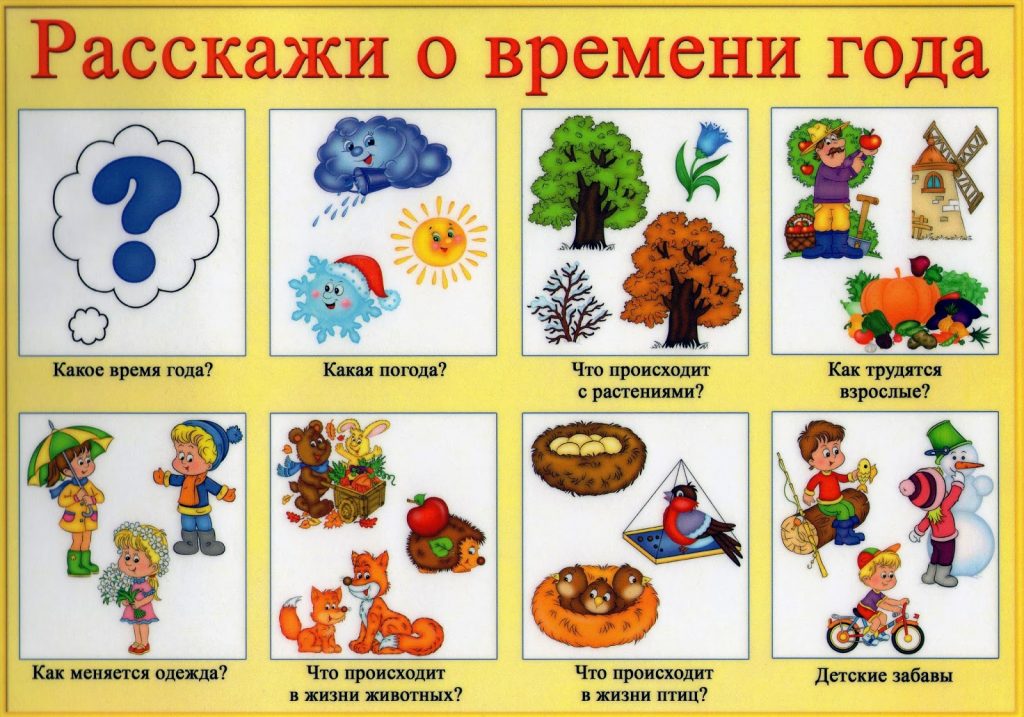 1, Сказки К.Д Ушинского (слушать)2. Зарядка по утрам 3. Мир вокруг нас. «Прилет птиц весной».4.  Что бы почитать? В. Бианки «Синичкин календарь Апрель».5. Путешествие в страну звуков6. Рисование «Дерево весной» точками ватными палочками. Нетрадиционное рисованиеУважаемые родители!Предлагаем Вам для совместных занятий с ребёнком план на неделю с 20 по 24 апреля  в соответствии с образовательной программой вашей возрастной группыТема недели: «Животные весной. Природа весной»Цели: Развитие умения устанавливать причинно-следственные связи между природными явлениями, расширение представлений дошкольников об изменениях в природе, о природных явленияхДата: 20.04.2020Ознакомление с окружающим миромБеседа «Звери и птицы весной» Весна на картинах художниковДидактическая игра «Четвертый лишний»Пальчиковая гимнастика «Капель»С крыши капает капель – пальцы левой руки стучат по ладошке правойЭто к нам пришел апрель – меняют руки (пальцы правой руки стучат по ладошке левой)Солнце припекло сильней – «Солнышко» из ладошекИ быстрей звенит капель – хлопают в ладоши.Пальчиковая гимнастика «Ласточка»Ласточка, милая ласточка — большой палец дважды касается пальцев другой руки Где была и с чем пришла? — большой палец дважды касается пальцев другой руки За морем бывала — соединяем в кольцо большой и указательный палецВесну искала — соединяем в кольцо большой и средний палецНесу весну красну — соединяем в кольцо большой и безымянны палец, потом мизинец.Динамические паузы (физ. минутки) тема «Весна»«Весна»«Кап-кап-кап» - капель звенит - хлопают в ладошиСловно с нами говорит - хлопают ладонями по ногам Плачут от тепла сосульки - собирают слезы в ладошку И на крышах талый снег - гладят себя по головеА у всех людей весною – кружатся вокруг себяЭто вызывает смех! - поворачиваются к соседу и улыбаются«Дерево клен»За окном сосулька тает — дети становятся кругом, четыре раза прыгают на носочкахВетер тучи разрывает — поднимают руки над головой, наклоняются в стороны.Разжимает, разжимает клен кулаки — руки спереди, локти внизу, разжимают кулачкиПрислонился он к окошку — четыре раза прыгают, руки на поясеИ едва растанет снег — наклоняютсяМне зеленую ладошку — смотрят друг на друга, повернувшисьКлен протянет раньше всех — жмут друг другу правые руки.«Веснянка»Солнышко, золотое донышко — «рисуют» вытянутыми руками круг над головойГори ясно, чтобы не погасло — руки в стороны, перебирают пальцамиПобежал в саду ручей — волнообразные движения руками Прилетели сто грачей — отпуская руки, машут «крыльями» А сугробы тают — приседают на корточкиЦветочки подрастают — Руки возле груди, ладони соединены, встают, раскрывают ладони. Дыхательная гимнастика тема «Весна»«Весенний ветерок»: набрать побольше воздуха и длительно подуть, вытянув губы«трубочкой».«Подуй на кораблик»: подуть на бумажный кораблик, стоящий на столе. Речевые и дидактические игры тема «Весна»«Диалог Зимы и весны»Воспитатель: - «Говорит весна. Сестра уходить тебе пора! А Зима в ответ» Дети: - «Нет, нет, нет!»Воспитатель: - «Говорит Весна тогда: с крыши капает вода?» Дети: - «Да, да, да!»Воспитатель: - «Тают горки во дворах?» Дети: - «Ах, ах, ах!»Воспитатель: - «А на речке треснул лед?» Дети: - «Ой, ой, ой!»Стихи о веснеЦель: Помочь детям почувствовать красоту природы в стихотворении.*** (Ф.Тютчев)Зима недаром злится Прошла её пора -Весна в окно стучится И гонит со двора.И всё засуетилось, Всё гонит зиму вон. И жаворонки в небе Уж подняли трезвон. Зима ещё хлопочет И на весну ворчит. Та ей в глаза хохочетИ пуще лишь шумит!Дата: 21.04.2020Беседы, составление рассказов о веснеБеседа о весенних явленияхЦель: актуализация знаний о весне, активизация и пополнение словаря. Воспитатель: ребята, скажите, какое сей час время года.веснаВоспитатель: Молодцы ребята, а кто из вас знает загадки о весне?(дети загадывают загадки 1-2)В. - Конечно всё это бывает весной. Сегодня мы с вами поговорим о прекрасном времени	года – весне. Какие приметы весны вы знаете?Стало тепло, птицы прилетают из тёплых стран, закапали сосульки с крыш домов, дни	стали длиннее, снег потемнел, стал рыхлым, появились проталины).Воспитатель: Ребята, как вы думаете почему тает снег, лёд, бегут ручьи?(Снег тает потому, что солнышко стало сильнее пригревать).Воспитатель: Скажите, какие изменения происходят весной в жизни животных?(Весной медведи просыпаются после зимней спячки, у них появляется потомство, птички прилетают из тёплых стран, они начинают вить гнёзда и выводить птенцов).Воспитатель: Ребята, а что весной происходит с растениями?(Начинают набухать почки, появляются из под снега первые цветы – подснежники).Воспитатель: Дети, как по другому можно назвать первые цветы?(Первоцветы).Воспитатель: Давайте все вместе проговорим это слово пер-во-цве-ты.Воспитатель: Ребята, как вы думаете, какая весна в марте ранняя или поздняя?(Весна в марте ранняя).Воспитатель: А как можно определить по деревьям, птицам, земле, что весна ранняя(На земле еще лежит тёмный снег, но появились первые проталины, лужи, ручьи, скоро появятся подснежники).Воспитатель: Что происходит с деревьями?(Деревья ещё стоят голые, они прозрачные сквозь них видно небо, но скоро начнут набухать почки).Воспитатель: Расскажите, что происходит с птицами(Птицы громко чирикают, купаются в лужах воробьи, радуются солнышку).Воспитатель: Молодцы вы все правильно сказали, спасибо за ваши рассказыМатематикаВикторина «Увлекательная математика»	В воздухе летели ворона, голубь, муха и стрекоза. Сколько всего птиц летело в воздухе?А. 1Б. 4В. 3Г. 2       2. Сколько красных кругов нарисовано на картинке слева?                А. 5   
                Б. 6 
                В. 7 
                Г. 4Сколько желтых треугольников нарисовано на картинке справа?                А. 4
                Б. 2
                В. 5
                Г. 3На какой картинке нарисован прямоугольник?А.                       Б.                                          В.                        Г. 5. У кого сколько лап? 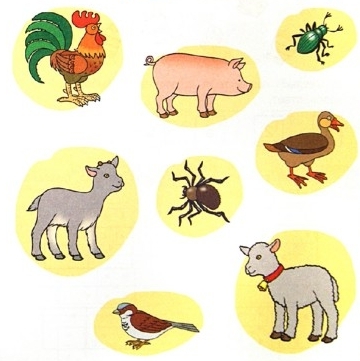     6.По двору ходили гуси. У всех гусей Надя насчитала 6 лап.  Сколько гусей гуляло во дворе?     А. 2
     Б. 4
     В. 3
     Г. 5
    
7. Какой знак нужно поставить между этими числами?                  9 ? 7 А.  <
Б.  >
В.  =8. Найди две одинаковые варежки?А.   Б.  В.  
Г. Д.  Е.  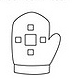 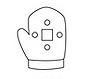 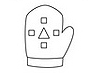 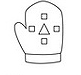 9.  Два мальчика играли в шашки 3 часа. Сколько времени играл каждый мальчик?А. 6 часов
Б. 3 часа
В. 2 часа

10. Выбери только те геометрические фигуры из которых состоит грузовик?
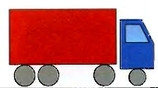 А.              Б.            В.                             Г.                 Д. Е. 

11. В вазе стояло 3 тюльпана и 7 нарциссов. Сколько тюльпанов стояло в вазе?
А. 10
Б. 7
В. 3
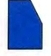 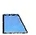 12. . Какой знак нужно поставить между этими числами?                      8 ? 8А. <
Б. >
В. =
13. На какой картинке изображен цилиндр?А.                             Б.                             В.                              14. Напиши пропущенную цифру на конверте так, чтобы в сумме получилось число в кружочке.
А. 2
Б. 3
В. 4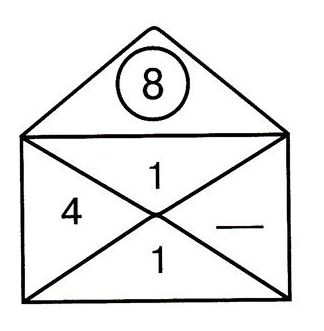 Шахматы«Шах и мат»Сформировать представление о комбинациях шах и мат.Дата: 22.04.2020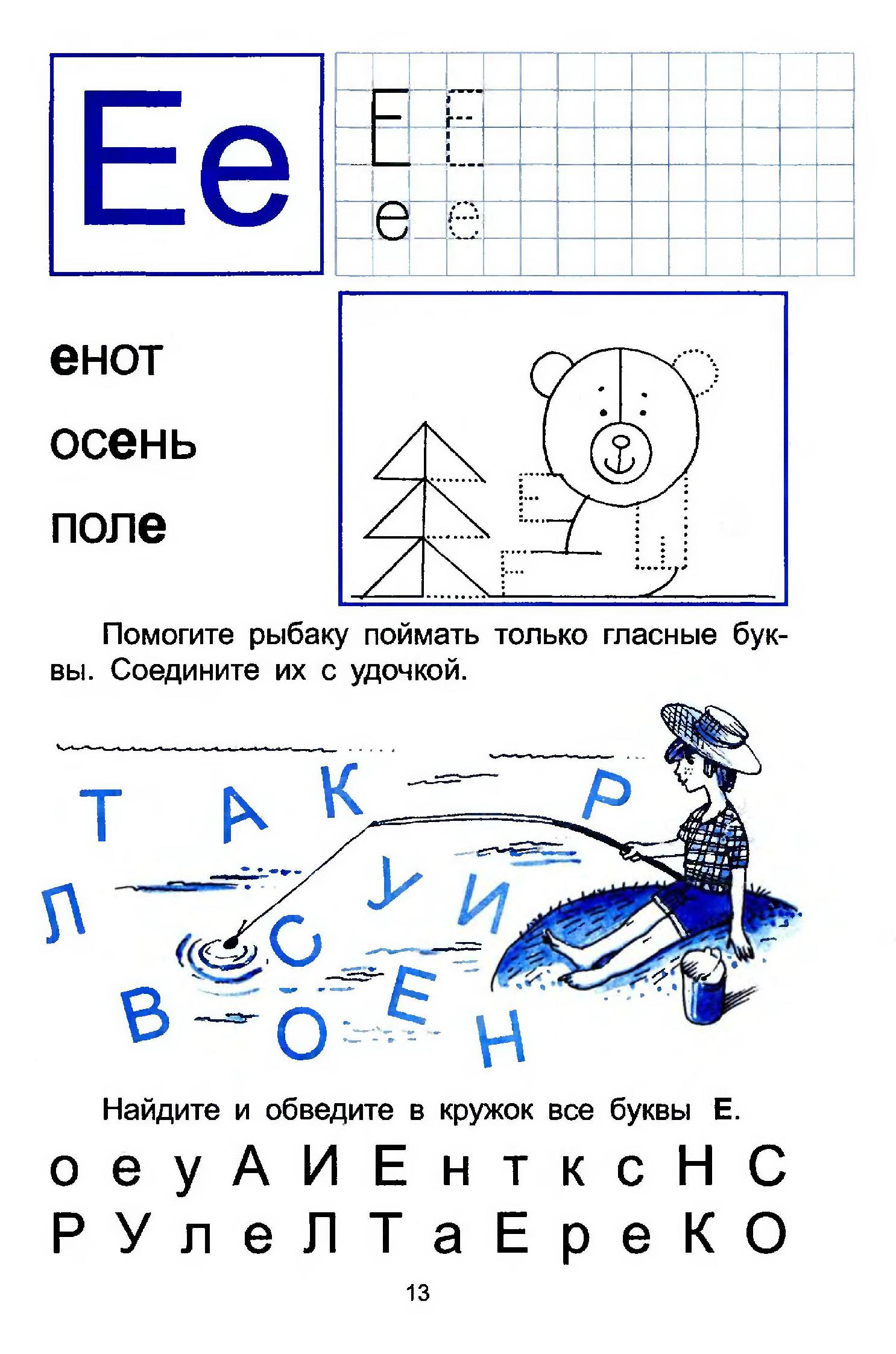 Познавательный мультфильм «Занимательная география» «Умелые ручки»Обучение грамоте«Знакомство с поговорками»Цель: Продолжать учить детей, понимать образное значение пословиц и поговорок.Матушка весна – всем красна. В апреле земля преет. Февраль богат снегом, апрель водой. Весна и осень – на дню погод восемь.Составить рассказ о весне По следующему плану:Когда наступает весна?Назови весенние месяцы.Приметы ранней весны в природе.Какие стихи о весне ты знаешь?Приметы поздней весны.Труд человека в весенний период.Дата: 23.04.2020Пальчиковая гимнастика «Веснянка»Солнышко, золотое донышко — пальчики по два раза касаются большого пальца Гори ясно, чтобы не погасло — пальчики по два раза касаются большого пальца Побежал в саду ручей — указательным и средним пальцами бегают по столу Прилетели сто грачей — скрещивают кисти и изображают машущие крыльяА сугробы тают — работают кистями, сжимая кулачкиЦветочки подрастают — трясут пальцами над головой.Пальчиковая гимнастика «Пчела»Прилетела к нам вчера полосатая пчела — машут кистями рукА за нею шмелек — загибают указательный палецИ быстрый мотылек — загибают средний палецДва жука и стрекоза — загибают безымянный палецКак фонарики глаза — делают очки из пальцев на глазахПожужжали, полетали — машут кистями рукОт усталости упали - прижимают руки к столу.Художественно-эстетическое развитие «Красивая салфетка»1) Перед тобой салфетка, нарисуй на ней красивый узор, для того что бы она стала ярче и красивее.2) Узоры рисуй разные, пофантазируй.3) Какие элементы узора есть в народном творчестве, вспомни и изобрази.
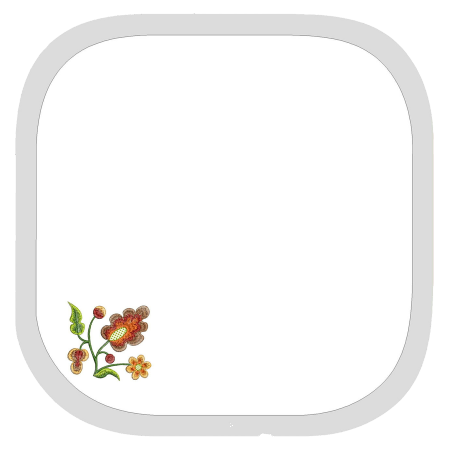 МатематикаЗанимательная математика. Сравнение групп предметовЗадачи на логику:У семерых братьев по одной сестре. Сколько всех сестер? 
(Одна)
2. Две матери, две дочери и бабушка с внучкой. Сколько всех? 
(Трое: бабушка, мать и дочь)
3. В корзине три яблока. Как поделить их между тремя детьми так, чтобы одно яблоко осталось в корзине? 
(Отдать одно вместе с корзиной)
4. Полтора судака стоят полтора рубля. Сколько стоят три судака? 
(3 рубля)
5. В комнате горело пять свечей. Две свечи потушили. Сколько осталось? 
(Две, остальные сгорели)
6. Спрыгнуть с него на ходу можно, а вскочить на него на ходу нельзя. Что это?
(Самолет)
7. Два раза родится, один раз умирает. 
(Курица)
8. Жидко, а не вода, бело, а не снег. 
(Молоко)
9. Что вниз вершиной растет. 
(Сосулька)
10. Кого с пола за хвост не поднимешь? 
(Клубок ниток)
11. Карандаш разделили на три части. Сколько сделали разрезов? 
(Два)
12. На веревке завязали пять узлов. На сколько частей эти узлы разделили веревку? 
(На 6)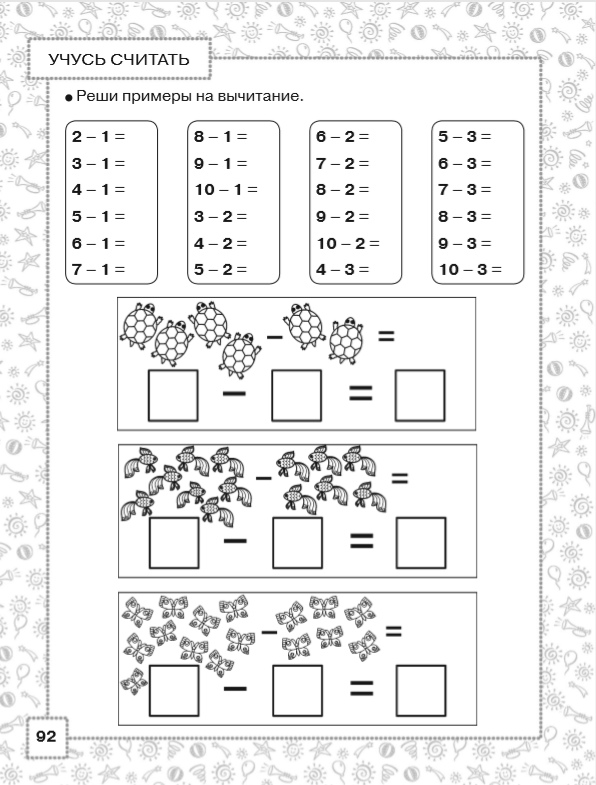 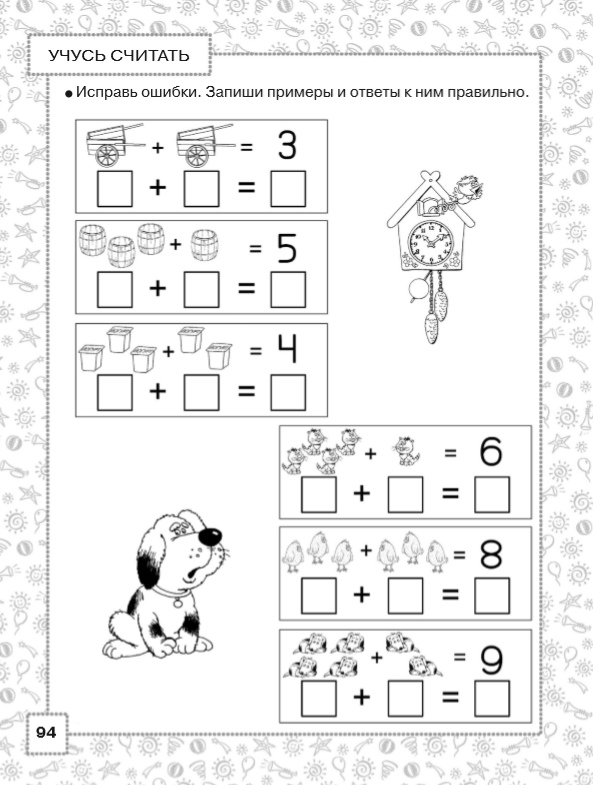 Дата: 24.04.2020«Поучительные мультфильмы»«Королева зубная щётка»Графические диктанты 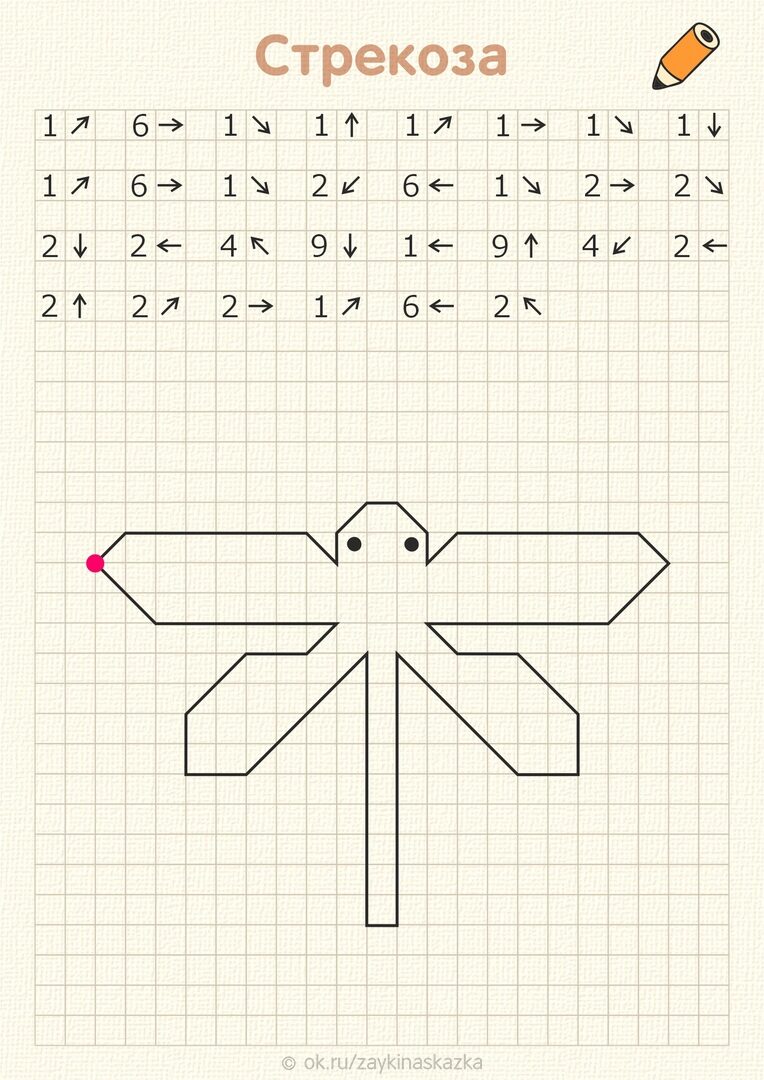 Развитие речиЗадание 1. «Почемучка?» (установление элементарных причинно - следственных связей)Почему весной тает снег? (Снег тает, потому что пригревает солнышко)Почему бегут ручьи?Почему тает лед?Почему трескается лед?Почему набухают почки?Почему лопаются почки?Почему прилетают птицы?Почему радуются люди?Почему люди одеваются легче, чем зимой?Задание 2 «Подбери слово» (подбор прилагательных к слову весна)Весна какая? - ранняя, поздняя, дружная, красивая, долгожданная, дождливая, сухая, солнечная, шумная, цветущая, холодная, теплая.Задание 3. «Подбери слова – действия»: (не менее трех действий):дождь (что делает?) –…солнце (что делает?) — …Задание 4. «Подбери признаки» (не менее трех признаков):дождь (какой?) – …сосулька (какая?) — …Задание 5. «Один – много» (множественное число):проталина – проталинысосулька — …луч — …почка — …подснежник — …ручей — …Задание 6. «Есть – нет «(родительный падеж):подснежник – нет подснежникасосулька — …луч — …почка — …проталина — …ручей — …Задание 7. «Скажи наоборот»:тепло – холодносветло — …сыро – …грязно — …день — …утро — …Задание 8. Предложите ребенку нарисовать картинку «Весна» и рассказать по ней о времени года, которое наступило, по плану:какое время года наступило?какими стало небо и солнце?какие изменения произошли в природе?КонструированиеШаблон для вышивки на картоне 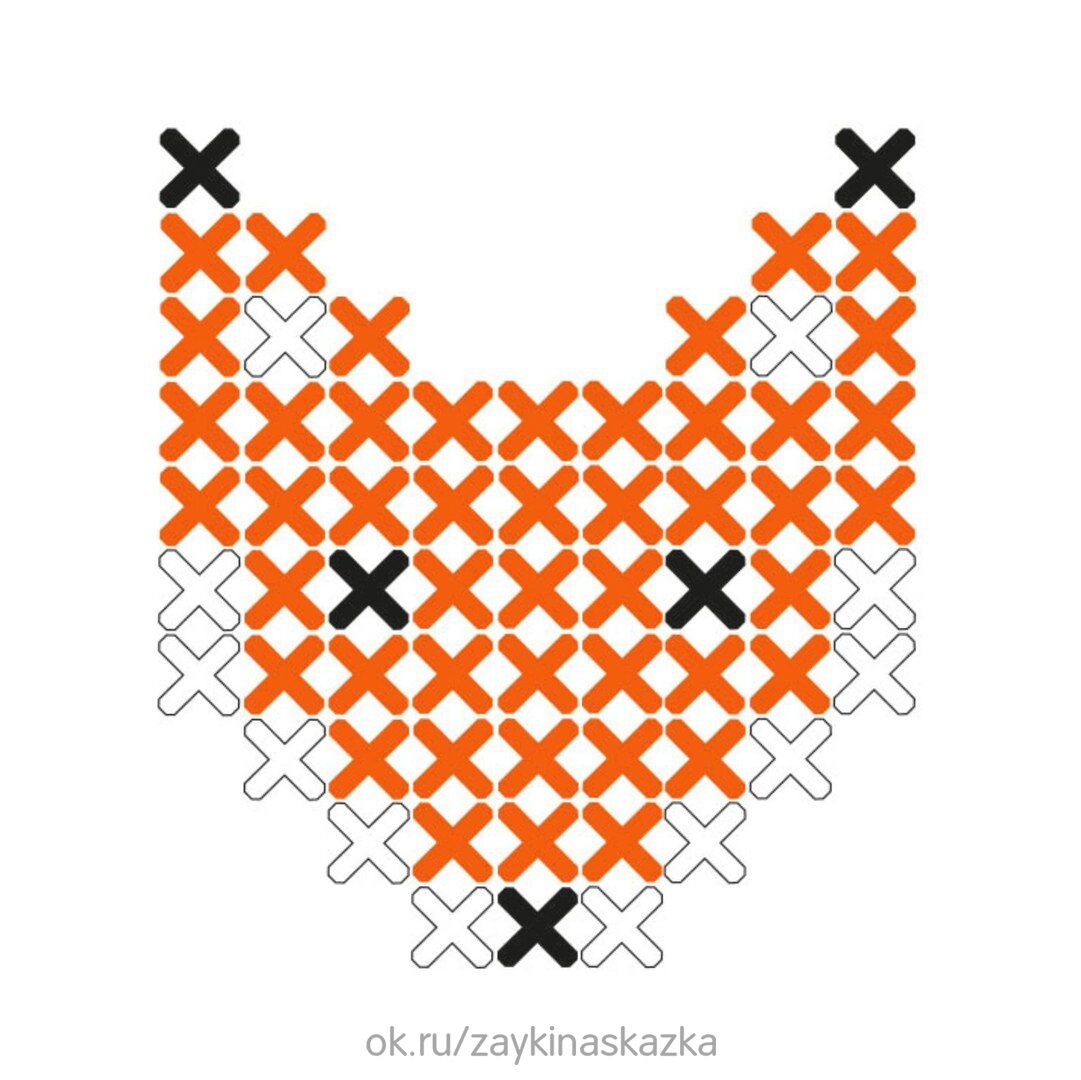 Конструирование «Одуванчик из салфеток»  